WBRA MEMBERSHIP SURVEY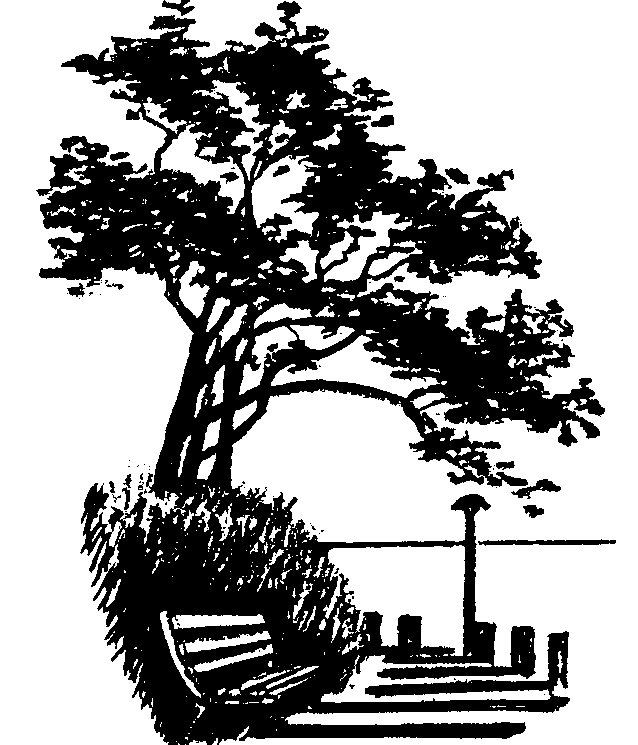 The West Bay Residents Association (WBRA) is a registered society that promotes the interests of the West Bay community, undertakes initiatives that contribute to the vibrancy and resiliency of our community, and shares information regarding events and issues important to West Bay residents.Any resident of the West Bay neighbourhood, 18 years and over, is eligible to register as a member of the Society. All registered members will receive updates, information and newsletters. In addition, registered members, who have paid an annual membership fee, are eligible to vote during General and Annual General meetings.  As we enter into 2022, we ask that you take part in this short survey to help us evaluate how well we are meeting the needs of our members and the community so that we can identify where improvements can be made.  Please forward your completed survey to WestBayResidentsAssoc@shaw.ca or drop it off at 980 Dunsmuir Road by April 10, 2022.All responses to this survey are anonymous, and will only be used by the WBRA to help it better serve our West Bay neighbourhood.Are you a registered member of the West Bay Residents Association (WBRA)?  	____ YES____ NOAre you a voting member of the WBRA?	____ YES____ NO		If you are not a member, would you consider becoming a member?	____ YES____ NO____ MAYBEWould you encourage others to become members of the WBRA?____ YES____ NO____ MAYBEAre you familiar with the following:The WBRA and its mandate	____ YES____ NO		The WBRA Facebook, Website and Newsletter sites	____ YES____ NO			The activities and initiatives of the WBRA	____ YES____ NO	WBRA uses email, Facebook, website and newsletter to share information about the happenings in West Bay. How do you prefer to receive your information? Choose more than one option if applicable.____ Email		____ Facebook		____ Website		____ Newsletter ____ Other (please explain) What do you see as the role of the WBRA? Please mark all that apply:____ Advocating for adherence to the Official Community Plan (OCP) and the West Bay Design Guidelines ____ Maintaining good relations between WBRA and the Esquimalt Township Council and staff____ Distributing information about development activities in West Bay____ Liaising with other resident associations____ Advocating for diverse housing within West Bay____ Advocating for protection of heritage buildings and other spaces____ Advocating for a diverse and inclusive neighbourhood____ Other (Please explain) How satisfied you are with the WBRA’s responsiveness to West Bay area issues and concerns?	____ Very satisfied____ Satisfied____ Neither satisfied nor dissatisfied____ Somewhat dissatisfied____ Dissatisfied____ Very dissatisfiedPlease identify ways in which the WBRA could improve and be more responsive to West Bay issues and concerns.What other activities and or services would you like the WBRA to provide to the community?Additional Comments:Thank you for participating in our survey. Your input will serve to benefit the operations of the society, and ultimately strengthen the WBRA as we continue to grow our membership.  